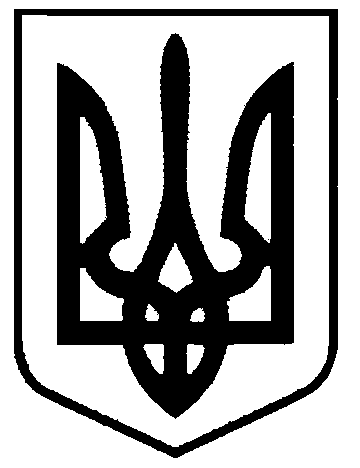 СВАТІВСЬКА МІСЬКА РАДАВИКОНАВЧИЙ КОМІТЕТРІШЕННЯВід «21» липня 2016р.                  м. Сватове                                         № 58«Про видалення зелених насаджень»        Розглянувши акт   обстеження зелених насаджень №   16 від  18 липня 2016 року,  що підлягають видаленню, складеного на підставі звернення мешканця м.Сватове, враховуючи що дані зелені насадження є аварійними та сухостійними, керуючись ст. 30 Закону України «Про місцеве самоврядування в Україні», Постановою Кабінету Міністрів України № 1045 від 01.08.2006 року «Про затвердження Порядку видалення дерев, кущів, газонів і квітників у населених пунктах»,ст. 28 Закону України «Про благоустрій населених пунктів»,Виконавчий комітет Сватівської міської ради ВИРІШИВ:1. Затвердити акт   обстеження зелених насаджень що підлягають видаленню №  16 від  18 липня 2016 року.2. Оформити ордер   на видалення дерева, враховуючи відсутність  відновної вартості за   адресою: - кв. Залізничників б/н , р-н буд.№3  ( клен-1шт.);3. Контроль за виконанням даного рішення покласти на заступника міського голови Євтушенко О.І.Сватівський міський  голова                                                   Є.В.Рибалко